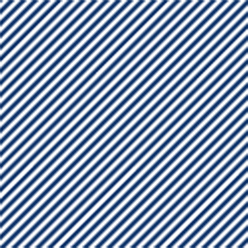 AnalysecertificaatAnalysecertificaatAnalysecertificaatProductLidocaïne HCl 4% xylometazoline HCl 0,05% oplossingZI-nummer16545915Artikelnummer90070739Charge231009-003Analyserapport231329Niet te gebruiken na10-2024Datum vrijgifte25-10-2023  AnalyseSpecificatiesResultatenUiterlijkHeldere kleurloze vloeistofAkkoordIdentiteitLidocaine HCl (HPLC)Xylometazoline HCl (HPLC)AkkoordAkkoordGehalteLidocaine HCl (3,8 - 4,2%)Xylometazoline HCl (0,048 - 0,053%)4,0 %0,048 %pH5,0 – 7,05,8Kiemgetal bioburden<100 KVE/ml0 KVE/ml